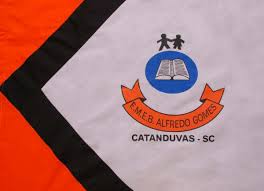 ESCOLA MUNICIPAL DE EDUCAÇÃO BÁSICA ALFREDO GOMES.DIRETORA: IVÂNIA NORA.ASSESSORA PEDAGÓGICA: SIMONE ANDRÉA CARL.ASSESSORA TÉCNICA ADM.: TANIA N. DE ÁVILA.PROFESSORA: Fernanda Branco de CamargoDISCIPLINA: Educação FísicaCATANDUVAS – SCANO 2020 - TURMA 1º ano/ matutino  Atividade 2 - Vamos brincar de circo – 14/09 a 18/07 Atividade 2 - Vamos brincar de circo – 14/09 a 18/07Desenvolvimento: Desenvolvimento: Ainda com o uso de sacolas de plástico os alunos desenvolverão movimentos mais complexos envolvendo a lateralidade.Com uma sacola em cada mão os alunos as lançarão para o alto uma de cada vez:Lança com a mão direita, pega com a mão direitaLança com a mão esquerda, pega com a mão esquerdaImportante que o movimento seja verbalizado pela criança.Para esta atividade será encaminhado pela professora no grupo de whatsapp um vídeo com as orientações para a execução dos movimentos.Desenvolvimento: Desenvolvimento: Ainda com o uso de sacolas de plástico os alunos desenvolverão movimentos mais complexos envolvendo a lateralidade.Com uma sacola em cada mão os alunos as lançarão para o alto uma de cada vez:Lança com a mão direita, pega com a mão direitaLança com a mão esquerda, pega com a mão esquerdaImportante que o movimento seja verbalizado pela criança.Para esta atividade será encaminhado pela professora no grupo de whatsapp um vídeo com as orientações para a execução dos movimentos.